ArRahmah Islamic Institute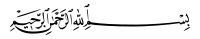 Da Quran Noor (Pashto Fehm Ul Quran 2019)Juz 2 - Part 2Mail test to:  test.pashto19@gmail.comName:                                                          Date:                                                                                               Group Leader name:                                   State/country:Dialect : Peshawri / Qandahari   أَمۡ  حَسِبۡتُمۡ  أَن  تَدۡخُلُواْ   ٱلۡجَنَّةَ   وَلَمَّا   يَأۡتِكُم مَّثَلُ  ٱلَّذِينَ  خَلَوۡاْ  مِن قَبۡلِكُمۖ  مَّسَّتۡهُمُ  ٱلۡبَأۡسَآءُ  وَٱلضَّرَّآءُ  وَ  زُلۡزِلُواْ  حَتَّىٰ  يَقُولَ  ٱلرَّسُولُ  وَ ٱلَّذِينَ  ءَامَنُواْ   مَعَهُۥ  مَتَىٰ   نَصۡرُ   ٱللَّهِۗ  أَلَآ   إِنَّ   نَصۡرَ  ٱللَّهِ  قَرِيبٞ ٢١٤ وَ لَا  تَنكِحُواْ  ٱلۡمُشۡرِكَٰتِ  حَتَّىٰ  يُؤۡمِنَّۚ  وَ لَأَمَةٞ  مُّؤۡمِنَةٌ  خَيۡرٞ  مِّن مُّشۡرِكَةٖ  وَلَوۡ  أَعۡجَبَتۡكُمۡۗ  وَلَا  تُنكِحُواْ  ٱلۡمُشۡرِكِينَ حَتَّىٰ  يُؤۡمِنُواْۚ  وَ  لَعَبۡدٞ   مُّؤۡمِنٌ  خَيۡرٞ  مِّن  مُّشۡرِكٖ  وَ لَوۡ  أَعۡجَبَكُمۡۗ أُوْلَٰٓئِكَ  يَدۡعُونَ  إِلَى   ٱلنَّارِۖ   وَٱللَّهُ  يَدۡعُوٓاْ   إِلَى  ٱلۡجَنَّةِ  وَ  ٱلۡمَغۡفِرَةِ  بِإِذۡنِهِۦۖ  وَ  يُبَيِّنُ  ءَايَٰتِهِۦ لِلنَّاسِ  لَعَلَّهُمۡ  يَتَذَكَّرُونَ ٢٢١ ٱلطَّلَٰقُ  مَرَّتَانِۖ  فَإِمۡسَاكُۢ  بِمَعۡرُوفٍ  أَوۡ  تَسۡرِيحُۢ  بِإِحۡسَٰنٖۗ وَلَا  يَحِلُّ  لَكُمۡ  أَن  تَأۡخُذُواْ  مِمَّآ  ءَاتَيۡتُمُوهُنَّ شَيۡ‍ًٔا   إِلَّآ   أَن  يَخَافَآ   أَلَّا  يُقِيمَا حُدُودَ  ٱللَّهِۖ  فَإِنۡ  خِفۡتُمۡ  أَلَّا  يُقِيمَا  حُدُودَ ٱللَّهِ  فَلَا  جُنَاحَ  عَلَيۡهِمَا   فِيمَا  ٱفۡتَدَتۡ   بِهِۦۗ  تِلۡكَ  حُدُودُ ٱللَّهِ فَلَا  تَعۡتَدُوهَاۚ  وَ مَن  يَتَعَدَّ   حُدُودَ  ٱللَّهِ  فَأُوْلَٰٓئِكَ  هُمُ  ٱلظَّٰلِمُونَ ٢٢٩ وَ لَمَّا  بَرَزُواْ لِجَالُوتَ   وَ جُنُودِهِۦ قَالُواْ  رَبَّنَآ  أَفۡرِغۡ  عَلَيۡنَا  صَبۡرٗا  وَ ثَبِّتۡ أَقۡدَامَنَا  وَ ٱنصُرۡنَا   عَلَى  ٱلۡقَوۡمِ ٱلۡكَٰفِرِينَ ٢٥٠Write the meanings of the following words: {marks 3}Did you read the running translation of Juz 2 (ayah 202 to ayah 252)? {marks 3}Yes                                                     Noتَرَبُّصُأَكۡنَنتُمۡتَعۡفُوٓاْٱلۡمِهَادُيَذَرُونَفَٱحۡذَرُوهُۚ